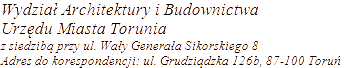 * Wyłączenie jawności danych – art. 5, ust. 2 ustawy z dnia 06.09.2001 r. o dostępie do informacji publicznej (tekst jednolity: Dz.U. z 2020 r., poz. 2176 ze zm.) wyłączenia dokonał: Prezydent Miasta ToruniaSPIS SPRAW – ROK 2023Hasło klasyfikacyjne z rzeczowego wykazu akt: Pozwolenia na rozbiórkęSymbol klasyfikacyjny z rzeczowego wykazu akt: 674134Rozbiórka budynku mieszkalnego o wysokości 6,2 m.ul. Strzałowa 28dz. nr 696 obr. 67Elżbieta Piechowiak*RPW/90005/202322.11.202335Rozbiórka budynku oczyszczalni scieków.Droga Starotoruńska dz. nr 96/49 obr. 22Towimor Invest Sp. Z o.o.RPW/91480/202328.11.202336Rozbiórka budynku oczyszczalni ścieków.Droga Starotoruńska 7 I 7adz. nr 113/2 obr. 22, 112/40 obr. 22Towimor Invest Sp. Z o.o.RPW/91479/202328.11.2023